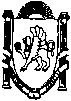 ___________________________________________________________________________________________________________________ПОСТАНОВЛЕНИЕот 25 октября 2018 г.                    №  623/18                                     с.МирноеО переносе даты проведения публичных слушаний по изменению одного вида разрешенного использования земельного участка на другой вид такого использования     Руководствуясь статьями 8, 41-46 Градостроительного кодекса Российской Федерации, главой 5 статьи 28 Федерального закона от 06.10.2003 №131-ФЗ «Об общих принципах организации местного самоуправления в Российской Федерации», Уставом Мирновского сельского поселения Симферопольского района Республики Крым, главой 8 статьи 92 Конституции Республики Крым и в целях соблюдения права человека на благоприятные условия жизнедеятельности, прав и законных интересов правообладателей земельных участков и объектов капитального строительства, администрация Мирновского сельского поселения, -ПОСТАНОВЛЯЕТ:              1. Удовлетворить заявление гр.Логманова Рояля Логман Оглы о переносе даты публичных слушаний, назначенных постановлением администрации Мирновского сельского поселения № 566/18 от 01.10.2018г.               2. Перенести дату проведения публичных слушаний по вопросу изменения вида разрешенного использования земельного участка с кадастровым номером 90:12:090103:159, площадью 923 кв.м., расположенного по адресу: Республика Крым, Симферопольский район, с.Мирное, ул.Софиевская, 3а используемого для индивидуального жилищного строительства на следующий вид разрешенного использования: многоэтажная жилая застройка (высотная застройка) на 21 ноября 2018 года в 13 часов 00 минут.     3. Перенести дату проведения публичных слушаний по вопросу изменения вида разрешенного использования земельного участка с кадастровым номером 90:12:090103:157, площадью 985 кв.м., расположенного по адресу: Республика Крым, Симферопольский район, с.Мирное, ул.Софиевская, 5 используемого для индивидуального жилищного строительства на следующий вид разрешенного использования: многоэтажная жилая застройка (высотная застройка) на 21 ноября 2018 года в 13 часов 00 минут.     4. Перенести дату проведения публичных слушаний по вопросу изменения вида разрешенного использования земельного участка с кадастровым номером 90:12:090103:164, площадью 953 кв.м., расположенного по адресу: Республика Крым, Симферопольский район, с.Мирное, ул.Софиевская, 3 используемого для индивидуального жилищного строительства на следующий вид разрешенного использования: многоэтажная жилая застройка (высотная застройка) на 21 ноября 2018 года в 13 часов 00 минут.     5. Перенести дату проведения публичных слушаний по вопросу изменения вида разрешенного использования земельного участка с кадастровым номером 90:12:090103:160, площадью 920 кв.м., расположенного по адресу: Республика Крым, Симферопольский район, с.Мирное, ул.Софиевская, 5а используемого для индивидуального жилищного строительства на следующий вид разрешенного использования: многоэтажная жилая застройка (высотная застройка) на 21 ноября 2018 года в 13 часов 00 минут.                    6. Место проведения публичных слушаний – актовый зал № 6 администрации Мирновского сельского поселения Симферопольского района Республики Крым, по адресу: 297503, Республика Крым, Симферопольский район, с.Мирное, ул.Белова, 1.                 7. Установить, что предложения граждан по вопросу изменения вида разрешённого использования земельного участка принимаются в письменной форме секретарем комиссии по организации и проведению публичных слушаний по рабочим дням до 16 ноября 2018 года по адресу: Симферопольский район, с.Мирное, ул.Белова, 1, каб.9.                  8. Расходы, связанные с переносом даты проведения публичных слушаний по вопросу изменения вида разрешенного использования земельного участка возложить на заявителя.                 9. Заявителю обеспечить публикацию объявления о переносе даты проведении публичных слушаний в газете «Сельский труженик». 10. Комиссии по организации и проведению публичных слушаний обеспечить:                - размещение постановления на официальном сайте администрации Мирновского сельского поселения: mirnoe-crimea.ru;                - направить сообщение о переносе даты проведения публичных слушаний по вопросу изменения вида разрешенного использования земельного участка, имеющих общие границы с земельным участком, указанным в п. п.2, 3, 4, 5 настоящего постановления;                   - подготовить протокол проведения публичных слушаний 21 ноября 2018 г.                  11. Постановление вступает в силу после официального опубликования (обнародования) в средствах массовой информации.                  12. Контроль исполнения настоящего постановления оставляю за собой.Председатель Мирновского сельского совета - глава администрацииМирновского сельского поселения		                          С.В.Ковалев